Часть 2. Аналитическая справка по результатам самообследования МДОУ «Детский сад № 50» за 2023  год.Информационная справка об образовательном учрежденииПолное наименование в соответствии с уставом: муниципальное дошкольное образовательное учреждение «Детский сад № 50»Сокращенное наименование: МДОУ «Детский сад № 50»Организационно – правовая форма в соответствии с уставом: образовательное учреждениеУчредитель: департамент образования мэрии города ЯрославляЮридический адрес: 150046, г. Ярославль, ул. Рыкачева, 22Заведующий:  Антонченко Марина Евгеньевнап.1.1.Общая численность воспитанников, осваивающих образовательную программу дошкольного образования  - 258 .  В настоящее время в учреждении функционирует 12 возрастных групп: Режим работы МДОУ «Детский сад № 50»: понедельник – пятница, с 07.00. до 19.00. (длительность пребывания детей – 12 часов). Суббота, воскресенье – выходной день.Группы кратковременного пребывания – нетСемейные дошкольные группы – нетСемейное образование с психолого-педагогическим сопровождением - нетп. 1.2.Контингент воспитанниковОбщая численность детей составляет 258. Детский сад посещают дети в возрасте с 2  лет до 7 лет, в том числе дети раннего возраста до 3 лет – 39 детей, дети дошкольного возраста ( 3 – 7 лет) – 219.Контингент воспитанников ДОУ составляют дети, посещающие группы комбинированной направленности: дети с нарушением опорно – двигательного аппарата (НОДА) п.1.5.  Всего детей воспитанников с ограниченными возможностями здоровья в общей численности воспитанников, получающих услуги – 104 (40 % от общей численности воспитанников). Для воспитанников с ОВЗ разработаны  адаптированные образовательные программы, укомплектован штат специалистов для осуществления коррекционно – развивающей работы с детьми ОВЗ.  п. 1.6. Средний показатель пропущенных дней при посещении дошкольной образовательной организации по болезни на одного воспитанника за последний  год  увеличился  в связи с ростом заболеваемости гриппа и ОРВИОхрана жизни и укрепление здоровья детей.Пропуск одним ребенком по болезни п. 1.7. Кадровое обеспечение                    Характеристика педагогического коллектива:   В 2023   году численный состав педагогического коллектива –  37  педагога.     В том числе:Старший воспитатель – 2Музыкальный руководитель – 2Учитель-логопед – 3Учитель – дефектолог - 4Педагог- психолог – 1Инструктор по физкультуре – 1Воспитатели – 24п. 1.7.1. / п.1.7.2. Образовательный уровень: В ДОУ работают 37  педагог  из них 30 (81 % от общей численности педагогов)  имеют высшее педагогическое  образование.п.1.7.3./ п.1.7.4.В ДОУ 7  педагогов имеют среднее профессиональное образование (19 %  от общей численности педагогов) – 6  педагога имеют среднее профессиональное образование (Ярославский педагогический колледж) ( 16 % от общей численности педагогов),   1 педагог  (3  %) не имеет специального педагогического  образования. Педагог имеет стаж работы более 19 лет, 1 квалификационную категорию, прошла КПК на базе Ярославского педагогического колледжа,  посещает разнообразные мероприятия различного уровня, вебинары, мастер классы, курсы повышения квалификации.п.1.8.Уровень квалификации:Педагогов, имеющих квалификационную категорию 30   (81  % от общей численности педагогов), в 2023 году  показатель по сравнению с предыдущим   2022 г.  увеличился. Количество педагогов,  не имеющих квалификационную категорию  по сравнению с 2022 г.  увеличился в связи с приходом молодых педагогов.  п. 1.9. Численность/ удельный вес численности педагогических работников в общей численности педагогических работников, педагогический стаж которых составляет:До 5 лет  - 3 человек   8 % (показатель с предыдущим годом стабилен)Свыше 30 лет – 4 человек/ 11% ( показатель с предыдущим годом стабилен)	п. 1.10./ п.1.11.Численность/ удельный вес численности педагогических работников в общей численности педагогических работников в возрасте до 30 лет  - 8  человек/ 22 %  ( показатель с предыдущим годом стабилен)	Численность/ удельный вес численности педагогических работников в общей численности педагогических работников в возрасте от  55  лет  -  3  человек/ 8 %  (показатель  с предыдущим годом стабилен)п. 1.12. Одним из условий, обеспечивающих качество образовательного процесса при работе с детьми, является повышение квалификации педагогов.  Все педагоги за 2021 г., 2022 г., 2023 г. прошли КПК на базе  Института Развития образования, МОУ ГЦРО  г. Ярославля по различным направлениям педагогической деятельности, в том числе по ФОП ДО.п. 1.15. Специалисты ДОУ Показатель по « количеству специалистов, работающих в ДОУ»    стабилен  п.2.Остались стабильны показатели инфраструктуры ДОУ.Материально – техническое обеспечениеп.2.1.Общая площадь помещений, в которых осуществляется образовательная деятельность – 2443 кв.м.Количество воспитанников – 258  человекОбщая площадь помещений, в которых осуществляется образовательная деятельность, в расчете на одного воспитанника – 8, 4 кв.м.  п. 2.2.	Для организации образовательной деятельности в процессе   различных видов детской деятельности (игровой, коммуникативной, трудовой, познавательно – исследовательской, продуктивной, музыкально – художественной) служат групповые ячейки, кабинеты специалистов, музыкальный и спортивный залы.В ДОУ создана рационально организованная развивающая предметно-пространственная среда, которая рассматривается педагогами как возможность наиболее эффективного развития индивидуальности ребенка с учетом его склонностей, интересов, уровней активности, способствующая повышению качества образовательной работы с детьми. Комфортная  развивающая среда, созданная в группах, дает ребенку чувство психологической защищенности, помогает развитию творческих способностей,  овладению разными способами деятельности. В интерьере групп есть легко трансформируемые элементы, сохраняющие при этом общую смысловую целостность. Во всех возрастных группах пополнены новыми развивающими и дидактическими игрушками  центры игровой, двигательной, музыкальной, художественно-эстетической, познавательно-речевой активности.В дошкольном учреждении созданы условия для развития музыкальных способностей воспитанников.  В музыкальном зале, где проходят занятия, имеется фортепиано, музыкальный центр, детские музыкальные инструменты, музыкально-дидактические игры и пособия, иллюстративный материал, аудиотека.Физкультурные занятия  в детском саду проводятся в спортивном зале, который оснащен спортивным оборудованием: гимнастическими лесенками, скамейками, пособиями для прыжков, метания, подлезания, имеются мячи, обручи, скакалки, коврики, различные тренажеры. На спортивной площадке созданы условия для спортивных игр.Для проведения коррекционно-развивающей работы с детьми  имеются логопедические кабинеты, кабинеты учителей – дефектологов, которые оснащенные необходимым оборудованием.На территории детского сада оборудовано 13 прогулочных участков, спортивная площадка, площадки для проведения подвижных и сюжетно-ролевых игр.Дополнительные сведения, подтверждающие эффективность деятельности образовательной организации: Участие   воспитанников  МДОУ «Детский сад № 50»  в мероприятиях различного уровня  за  2023   год.  Участие   педагогов   МДОУ «Детский сад № 50»  в мероприятиях различного уровня  за  2023   год.  Проведение плановых мероприятий для педагогов МСО г. Ярославляна муниципальном уровне  в 2023 г. Мастер – класс «Песочная терапия, как средство альтернативных методов коммуникации, социализации в работе с детьми с ОВЗ», 21.03.2023 г.Мастер-класс «Формирование положительных эмоций через образ, музыку и движения», 15.11.2023 г.Семинар для педагогов МСО    «Организация наставничества в ДОУ», 20.10.2023 г. 3  ноября 2023 г. Участие в Городской Презентационной площадки«Инновационное образовательное пространство муниципальной системы образования города Ярославля» в рамках работы МИП (в соответствии с информационным письмом МОУ ГЦРО г. Ярославль от 12.10.2023 г.): 1.«Модель организации ранней помощи и сопровождения детей и их семей в дошкольном образовательном учреждении»2. «Эмоциональный интеллект дошкольников как важная составляющая успешной личности ребенка в настоящем и будущем»  Организационно – массовые мероприятия с воспитанниками, родителями в 2023 г.Повышение квалификации педагогов  за   2023  год.     Вывод: Педагогический коллектив детского сада  постоянно и непрерывно повышает свою профессиональную компетентность, использует разнообразные формы повышения квалификации. Педагоги имеют возможность реализовывать свой творческий потенциал в различных сферах педагогической деятельности. Участие ДОУ в инновационной деятельности в  2023  году.  МДОУ «Детский сад № 50» принимал участие в  инновационной деятельности   по следующим   направлениям: - Всероссийского исследовательского проекта: «Развитие современных механизмов и технологий общего образования на основе деятельностного метода  Л.Г. Петерсон (инновационная методическая сеть “Учусь учиться”)»  - Муниципальной инновационной площадки «Организация системы развития детей раннего возраста (от 1 до 3 лет) как самостоятельного элемента современной модели образования»- Мир на песке – успешная песочная терапия в работе с детьми раннего и дошкольного возраста         МДОУ  «Детский сад № 50» является участником ФИП в соответствии с приказом № 4/17-102 от 20.11.2017 г. В рамках работы ФИП были проведены следующие мероприятия: Принимали участие во Всероссийском проекте «Один день из жизни ДОУ в технологии деятельностного метода»;   Разработаны конспекты  ООД   с применением технологии деятельностного метода: «Ледяные бусы»,  Макарычева Н.В., учитель – логопед, Ковырзанова С.В., воспитатель, 17.02.2023 г.;  «Удивительная бумага», Яблокова Т.В., воспитатель, Вильдт  Ю.А., воспитатель, 10.03.2023 г.; «Весна, ледоход, наводнение», Коршунова Е.В., воспитатель, 10.03.2023 г. Принимали участие в инновационной работе в рамках творческой лаборатории № 3 образовательная система «Учусь учиться» в детском саду, в процессе  которой представили свой опыт работыМИП  Мир на песке - успешная песочная терапия в работе с детьми раннего и дошкольного возраста за 2022 – 2023 учебный год (приказ Департамента мэрии г. Ярославля № 01-05/671 от 14. 07.2022г. ):   1) Сформирован  информационно-методический  материал  по внедрению песочной терапии в ДОУ2) Проведены мастер – классы, семинары – практикумы для участников проекта, для педагогов МСО г. Ярославля:  Семинар-практикум для участников проекта:Семинар-практикум для участников проекта «Использование песочной  терапии на консультационном пункте ДОУ», январь, 2023 г., на базе МДОУ «Детский сад № 179»;Мастер-класс для участников проекта  «Развитие и коррекция эмоционально-волевой сферы детей дошкольного возраста с использованием песочной терапии», февраль, 2023 г., на базе МДОУ «Детский сад № 144»;Семинар-практикум для участников проекта «Использование элементов песочной терапии в работе «Клуба заинтересованных родителей», март, 2023 г., на базе МДОУ «Детский сад № 179»;Семинар  - практикум для педагогических работников МСО г. Ярославля«Песочная терапия, как средство альтернативных методов коммуникации, социализации в работе с детьми с ОВЗ», март, 2023 г., на базе МДОУ «Детский сад № 144»;Семинар-практикум для участников проекта «Использование элементов песочной терапии в работе «Клуба заинтересованных родителей», апрель, 2023 г., на базе МДОУ «Детский сад № 179»;Круглый стол для участников проекта  ( подведение итогов, презентация наработанных материалов), май, 2023 г., на базе МДОУ «Детский сад № 179».  3) Подготовлены информационно - методические рекомендации по внедрению песочной терапии в ДОУ.   Создан банк данных по использованию песочной терапии в ДОУ.  МИП «Эмоциональный интеллект дошкольников как важная составляющая успешной личности ребенка в настоящем и будущем»   за 2022 / 2023 учебный год (приказ Департамента мэрии г. Ярославля № 01-05/671 от 14. 07.2022г. ):  1.Созданы условия, способствующие развитию эмоционального интеллекта у детей старшего дошкольного возраста с ОВЗ и обеспечивающих социальную успешность ребенка. 2. Проведен мониторинг психолого – педагогических, кадровых, материально – технических, финансовых условий реализации проекта в МДОУ «Детский сад № 50»   3.Апробирована и внедрена в работу ДОО программу «Социально- эмоциональное развитие дошкольников» (И.А. Дворецкая, Е.В. Горинова, Н.Е. Рычка) для развития эмоционального интеллекта детей старшего дошкольного возраста с ОВЗ. 4. Повышен уровень профессиональной компетентности педагогов в вопросах развития эмоционального интеллекта детей старшего дошкольного возраста с ОВЗ. 5. Повышен уровень компетентности родителей в вопросах развития эмоционального интеллекта детей старшего дошкольного возраста с ОВЗ. 6. Разработаны методические рекомендации для педагогов и родителей по развитию эмоционального интеллекта детей старшего дошкольного возраста с ОВЗ. 7. Оформлены центры по эмоциям 3  ноября 2023 г.  приняли участие в Городской Презентационной площадки «Инновационное образовательное пространство муниципальной системы образования города Ярославля» в рамках работы МИП (в соответствии с информационным письмом МОУ ГЦРО г. Ярославль от 12.10.2023 г.): 1.«Модель организации ранней помощи и сопровождения детей и их семей в дошкольном образовательном учреждении»2. «Эмоциональный интеллект дошкольников как важная составляющая успешной личности ребенка в настоящем и будущем»  	В детском саду организованы платные образовательные услуги, имеется лицензия на осуществление образовательной деятельности № 459/15 от 21 декабря  2015, разработано, утверждено Положение о порядке оказания МДОУ «Детский сад № 50» платных образовательных услуг», Приказом по детскому саду утверждены 10 программ дополнительного образования, расписание организации образовательной деятельности. Всего платными образовательными услугами в 2023 г. было  охвачено 93 %  воспитанника, реализуются программы социально-педагогической, спортивной направленности, художественного творчества,  естественно научной направленности, подготовка к школе.Работа консультационного пункта.В ДОУ функционирует  консультационный  пункт  для родителей детей, не посещающих дошкольные учреждения.	Консультационный пункт создан с целью обеспечения доступности дошкольного образования, выравнивания стартовых возможностей детей, не посещающих дошкольные образовательные учреждения, при поступлении в школу, единства и преемственности семейного и общественного воспитания, повышения педагогической компетентности родителей, воспитывающих детей дошкольного возраста от 1 года до 7 лет на дому, в том числе детей-инвалидов.Основные задачи консультационного пункта:Оказание консультационной помощи родителям (законным представителям) по различным вопросам воспитания, обучения и развития ребенка;Содействие повышению психологической компетентности родителей в закономерностях развитии ребенка, а также в вопросах обучения и воспитания детей. Диагностика индивидуальных особенностей развития детей в единстве интеллектуальной, речевой, эмоциональной и волевой сфер их проявления. Рекомендации по результатам диагностики для родителей.Оказание содействия в социализации детей;Информирование родителей (законных представителей) об учреждениях системы образования, где могут оказать квалифицированную помощь ребенку в соответствии с его индивидуальными особенностями.Формы работы:очные консультации для родителейтелефонные консультации для родителейдиагностические занятия с ребенком в присутствие родителейобучающие уроки: педагог проводит занятие с ребенком с целью показа способов взаимодействия с ребенком для родителя.В  2023 (январь – март)   консультационный пункт посетили  16  семей   (родителей (законных представителей) с детьми.В 2023  году в детском саду  продолжает  свою работу родительский клуб, с целью  обеспечения эффективного взаимодействия между ДОУ и родителями воспитанников в целях оптимизации воспитания и развития детей в условиях ДОУ и семьи.Задачи:Осуществлять педагогическое, социально – культурное, психологическое,  здоровьесберегающее, духовно – нравственное просвещение родителей;Повышать правовую культуру родителей для формирования их сознательного отношения к воспитанию детей; Выявлять и транслировать положительный семейный опыт по воспитанию и развитию детей дошкольного возраста; Способствовать установлению доверительных отношений между родителями и коллективом детского сада. План работы родительского клуба «Радуга»В  2023 учебном году осуществляла   деятельность   «Служба ранней помощи» (далее СПР) в целях реализации национального проекта «Образование». В СПР зачислен 1 ребёнок инвалид, не посещающий ДОУ. Для организации работы была разработана индивидуальная программа психолого-педагогической помощи, в соответствии с индивидуальными особенностями психофизических возможностей ребенка и ИПРА.Заведующий  ______________ М.Е. Антонченко1 часть.ПОКАЗАТЕЛИ  ДЕЯТЕЛЬНОСТИ  МДОУ «ДЕТСКИЙ САД № 50» за 2023 год.1 часть.ПОКАЗАТЕЛИ  ДЕЯТЕЛЬНОСТИ  МДОУ «ДЕТСКИЙ САД № 50» за 2023 год.1 часть.ПОКАЗАТЕЛИ  ДЕЯТЕЛЬНОСТИ  МДОУ «ДЕТСКИЙ САД № 50» за 2023 год.N п/пПоказателиЕдиница измерения1.Образовательная деятельность1.1Общая численность воспитанников, осваивающих образовательную программу дошкольного образования, в том числе:258 человек1.1.1В режиме полного дня (8 - 12 часов)258 человек1.1.2В режиме кратковременного пребывания (3 - 5 часов) 0 человек1.1.3В семейной дошкольной группе0 человек1.1.4В форме семейного образования с психолого-педагогическим сопровождением на базе дошкольной образовательной организации0 человек1.2Общая численность воспитанников в возрасте до 3 лет 39   человек 1.3Общая численность воспитанников в возрасте от 3 до 8 лет 219  человек1.4Численность/удельный вес численности воспитанников в общей численности воспитанников, получающих услуги присмотра и ухода:258  человек/100%1.4.1В режиме полного дня (8 - 12 часов)258  человек/100%1.4.2В режиме продленного дня (12 - 14 часов)0 человек/%1.4.3В режиме круглосуточного пребывания0  человек/%1.5Численность/удельный вес численности воспитанников с ограниченными возможностями здоровья в общей численности воспитанников, получающих услуги: 104 человек/ 40%1.5.1По коррекции недостатков в физическом и (или) психическом развитии 104 человек/ 40%1.5.2По освоению образовательной программы дошкольного образования 104 человек/ 40%1.5.3По присмотру и уходу 104 человек/ 40%1.6Средний показатель пропущенных дней при посещении дошкольной образовательной организации по болезни на одного воспитанника       15,3 дн.1.7Общая численность педагогических работников, в том числе:37  человек1.7.1Численность/удельный вес численности педагогических работников, имеющих высшее образование30 человек/ 81%1.7.2Численность/удельный вес численности педагогических работников, имеющих высшее образование педагогической направленности (профиля) 30 человек/ 81%1.7.3Численность/удельный вес численности педагогических работников, имеющих среднее профессиональное образование 7  человек/ 19 %1.7.4Численность/удельный вес численности педагогических работников, имеющих среднее профессиональное образование педагогической направленности (профиля)  7  человек/ 19 %1.8Численность/удельный вес численности педагогических работников, которым по результатам аттестации присвоена квалификационная категория, в общей численности педагогических работников, в том числе: 30 человек/ 81%1.8.1Высшая17  человек/ 46 %1.8.2Первая13   человек/ 35 %1.9Численность/удельный вес численности педагогических работников в общей численности педагогических работников, педагогический стаж работы которых составляет:1.9.1До 5 лет3  человек/  8  %1.9.2Свыше 30 лет 4  человек/ 11  %1.10Численность/удельный вес численности педагогических работников в общей численности педагогических работников в возрасте до 30 лет8  человек/ 22%1.11Численность/удельный вес численности педагогических работников в общей численности педагогических работников в возрасте от 55 лет 3 человек/ 8 %1.12Численность/удельный вес численности педагогических и административно-хозяйственных работников, прошедших за последние 5 лет повышение квалификации/профессиональную переподготовку по профилю педагогической деятельности или иной осуществляемой в образовательной организации деятельности, в общей численности педагогических и административно-хозяйственных работников 37  человек/ 100 %1.13Численность/удельный вес численности педагогических и административно-хозяйственных работников, прошедших повышение квалификации по применению в образовательном процессе федеральных государственных образовательных стандартов в общей численности педагогических и административно-хозяйственных работников37  человек/ 100%1.14Соотношение "педагогический работник/воспитанник" в дошкольной образовательной организации37человек/258человек  1.15Наличие в образовательной организации следующих педагогических работников:1.15.1Музыкального руководителяда/нет (2)1.15.2Инструктора по физической культуреда/нет 1.15.3Учителя-логопедада/нет (3)1.15.4Логопеданет1.15.5Учителя-дефектологада/нет(4)1.15.6Педагога-психолога да2Инфраструктура2.1Общая площадь помещений, в которых осуществляется образовательная деятельность, в расчете на одного воспитанника8,4  кв. м2.2Площадь помещений для организации дополнительных видов деятельности воспитанников0 кв. м2.3Наличие физкультурного залада/нет2.4Наличие музыкального залада/нет2.5Наличие прогулочных площадок, обеспечивающих физическую активность и разнообразную игровую деятельность воспитанников на прогулкеда/нетВозрастная группа/ направленностьКоличество групп Ранний  возраст  (2 – 3 года)/ группы комбинированной направленности (НОДА)2Младший дошкольный возраста  3 – 4 года)/ группы комбинированной направленности (НОДА)3Средний дошкольный возраста ( 4 - 5 лет)/ группы комбинированной направленности (НОДА)3Старший дошкольный возраст (5 – 7 лет )/ группа  комбинированной  направленности (НОДА)4    Общая численность воспитанников - 258Общее количество групп - 122021 г.2022г.2023 г.11,23 11,415,3годКол – вопедагоговвысшееСр. – спец.Профес.(ЯрПК)Ср. – спец.(не пед.) 202133293120223329512023373061категорияУч. годКол – вопедагоговвысшаяперваясоответствие занимаемой должностиБазовая2021331017062022331812032023371713162022 год2023 год Музыкальный руководитель – 2Учитель-логопед – 3Учитель – дефектолог - 4Педагог- психолог – 1Инструктор по физкультуре – 1Музыкальный руководитель – 2Учитель-логопед – 3Учитель – дефектолог - 4Педагог- психолог – 1Инструктор по физкультуре – 1№ДатаУровеньНаименованиеКол – во воспитанниковРезультат участияРезультат участияРезультат участия№ДатаУровеньНаименованиеКол – во воспитанников1 место2 место3 место Январь, 2023 г.МуниципальныйПриказ департамента образования мэрии города Ярославля № 01-05/1147 от 25.11.2022О проведении  городского конкурса творческих работ «Дворец Деда Мороза» среди воспитанников, педагогических работников, родителей (законных представителей) дошкольных образовательных учреждений города Ярославля3 1 Январь, 2023 г.МуниципальныйПриказ департамента образования мэрии города Ярославля  № 01-05/1138 от 24.11.2022 г. о проведении городского конкурса творческих работ «Новогодний калейдоскоп» среди воспитанников и родителей (законных представителей) дошкольных образовательных учреждений города Ярославля (дистанционный формат)2 Февраль – март, 2023 г.МуниципальныйОрганизация и проведение городского музыкального фестиваля – конкурса вокальных и инструментальных ансамблей «Маленькие дети – большие таланты» среди воспитанников ДОУ г. Ярославля на базе МДОУ «Детский сад № 50»Приказ департамента образования мэрии г. Ярославля от 31.01.2023 г. № 01-05/98 10  ГРАН-ПРИ(10 воспитанников) Февраль – март, 2023 г.МуниципальныйПриказ департамента образования мэрии города Ярославля   № 01-05/1275  от  30.12.2023 г.О проведении городского фестиваля-конкурса детско-юношеского художественного творчества детей с ограниченными возможностями здоровья «Стремление к  звёздам»151 (6 воспитанников)Январь, 2023 Муниципальный МОУ ДО ЦДТ «Витязь»«Наряд для снегурочки», положение от 09. 01. 2023 г.211Февраль, 2023 ОбластнойУказ  губернатора Ярославской области о проведении конкурса детского рисунка «Моя семья: традиции, объединяющие поколения», посвященного 105 – летию со дня образования системы органов ЗАГС Российской Федерации от 23.12. 2022г. № 3491Январь, 2023 г.МуниципальныйПриказ департамента образования мэрии города Ярославля   № № 01-05/24  от  12.01.2023 г.городском конкурсе детского творчества «Спасибо за детство!», посвященного 85-летию детского писателя Э.Н. Успенского,  среди воспитанников и родителей (законных представителей)  дошкольных образовательных учреждений города Ярославля4 2Февраль, 2023 МуниципальныйУчастие в благотворительной помощи приюту для животных "Вита". 270Февраль, 2023 МуниципальныйМЧС мероприятия по пожарной безопасности с привлечением спецтехники МЧС по теме: «Тушение пожаров и проведение аварийно-спасательных работ в образовательных учреждениях» 270Январь, 2023 г.МеждународныйМеждународный конкурс  детско- юношеского творчества "Весёлый снеговик  2023"11Февраль, 2023 г. МуниципальныйКонкурс детского творчества «Я -Сластюля»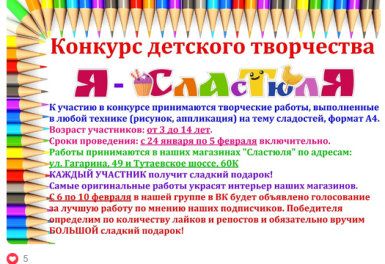 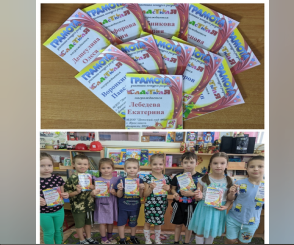 8Февраль, 2023 г.МуниципальныйМОУ ДО ЦДТ «Юность»Дистанционная фотоакция    «Снежные забавы», положение от 18.01.2023 г.3Февраль, 2023 г.МуниципальныйМОУ ДО ЦДТ «Юность» дистанционный  конкурс «Зимние узоры», положение от 23.01.2023 г.2Март, 2023 г.МуниципальныйПриказ департамента образования мэрии города Ярославля № 01-05/195 от 03.03.2023городской конкурс творчества «Снежная постройка.  «Посмотрите на меня – персонаж из книжки Я!»2Март, 2023 г.МуниципальныйПриказ департамента образования мэрии города Ярославля № 01-05/216  от 10.03.2023городской конкурс детского творчества «Читая Михалкова…», посвященного 110 летию рождения С.В. Михалкова, среди воспитанников, родителей (законных представителей) и педагогических работников дошкольных образовательных организаций  города Ярославля2Май, 2023Всероссийский «О проведении тестирования выпускников дошкольных бразовательных учреждений по ВФСК «Готов к труду и обороне»(приказ Министерства  спорта Российской Федерации № 117 от 22.02.2023г.)102 серебряных значка, 8 золотых значков.Апрель, 2023  МуниципальныйПриказ департамента образования мэрии города Ярославля № 01-05/344 от 12.04.2023 г. О проведении городского вокального конкурса «Весенний перезвон» среди воспитанников  дошкольных образовательных учреждений города Ярославля286 Апрель, 2023 МуниципальныйПриказ департамента образования мэрии города Ярославля № 01-05/175 от  27.02.2023О проведении городского конкурса «Театральные ступеньки» среди воспитанников дошкольных образовательных учреждений города Ярославля (дистанционный формат)6Май, 2023 ОбластнойООД Народный фронт от 10.04.2023 г. № ОНФ/2-280/2023 г.Акция «вечный огонь в нашем сердце»15Апрель - Май, 2023 МуниципальныйПриказ департамента образования мэрии города Ярославля  № 01-05/251от 23.03.2023«О проведении дистанционного городского фотоконкурса «Профессии в лицах»1Апрель, 2023 МуниципальныйПриказ департамента образования мэрии города Ярославля  №  01-05/186 от 28.02.2023О проведении открытого дистанционного городского конкурса-выставки декоративно-прикладного и изобразительного творчества «Пасхальная радость»2Апрель, 2023   МуниципальныйПриказ департамента образования мэрии города Ярославля № 01-15/250 23.03.2023О проведении городского дистанционного конкурса творческих работ «Майский праздник-День Победы!» 27Май, 2023МуниципальныйПриказ департамента образования мэрии города Ярославля № 01-05/330 от10.04.2023О проведении городского творческого конкурса«В уютной сказочной стране», посвященного120-летию советской писательницы Софьи Абрамовны Могилевской, среди воспитанников, родителей (законных представителей) и педагогических работников дошкольных образовательных учреждений города Ярославля11Май, 2023МуниципальныйПриказ департамента образования мэрии города Ярославля № 01-05/328 от 10.04.2023О проведении  городского конкурса  декоративно – прикладного и изобразительного творчества «Первоцветы» среди воспитанников, их семей и работников дошкольных образовательных учреждений города Ярославля11Май, 2023МуниципальныйДепартамент образования мэрии города Ярославля о участии во Всероссийских мероприятиях, посвященных Дню Победы (информационное письмо от 27.04.2023 № 01-18/2240)261Март – Апрель, 2023 г.МуниципальныйПриказ департамента образования мэрии города Ярославля № 01-05/216  от 10.03.2023городской конкурс детского творчества «Читая Михалкова…», посвященного 110 летию рождения С.В. Михалкова, среди воспитанников, родителей (законных представителей) и педагогических работников дошкольных образовательных организаций  города Ярославля21Май, 2023 МуниципальныйПриказ департамента образования мэрии города Ярославля № 01-05/441 от28.04.2023О проведении городского конкурса ритмической гимнастки и музыкально – спортивных композиций «Ритмическая мозаика» среди воспитанников дошкольных образовательных учреждений города Ярославля 1010Апрель, 2023 г.РайонныйРайонный конкурс – фестиваль «Музыкальный калейдоскоп»1817Июль, 2023 г.  Муниципальный Участие в гуманитарной акции «Дети-детям!»(Информационное письмо Департамента образования мэрии г. Ярославля) 102Переданы книги, игры для детей в штаб #МЫВМЕСТЕПереданы книги, игры для детей в штаб #МЫВМЕСТЕПереданы книги, игры для детей в штаб #МЫВМЕСТЕИюль, 2023 г. РегиональныйРегиональный конкурс семейных видеороликов «ЯрПаПа 2023»(Департамент общественных связей Ярославской области)1  Июль, 2023 г.Муниципальный Городской конкурс творческих работ «Семьей дорожить - счастливым быть»,  посвященного Всероссийскому Дню семьи, любви и верности, среди семей воспитанников дошкольных образовательных учреждений города Ярославля(приказ Департамента образования мэрии г. Ярославля № 01-05/540 от 01.06.2023)  2Август, 2023 г.МуниципальныйГородской творческий конкурс «По страницам произведений Леонида Ивановича Пантелеева», посвященного 115-летию детского писателя,среди воспитанников, педагогических работников дошкольных образовательных учреждений города Ярославля(приказ Департамента образования мэрии г. Ярославля № 01-05/700 от 02.08.2023)31Сентябрь, 2023 МуниципальныйУчастие в мероприятии, посвященное «Дню солидарности в борьбе с терроризмом"76Сентябрь, 2023 МуниципальныйМероприятие в рамках   комплексного профилактического мероприятия в Ярославской области  «Детская безопасность» 205Октябрь, 2023МуниципальныйАкция «Родительский патруль» совместно с Центром ДиТН ПБДД ГИБДД УМВД России по Ярославской области163Октябрь, 2023МуниципальныйГородской конкурс творческих работ «Безопасность глазами детей» среди воспитанников и педагогических работников муниципальных образовательных учреждений города Ярославля(Приказ Департамента образования мэрии   Ярославля № 01-05/950   от 29.09.2023 г.)1Октябрь, 2023МуниципальныйГородской конкурс детского творчества «Мастерская осени» среди воспитанников и педагогических работников муниципальных образовательных учреждений города Ярославля, реализующих программы дошкольного образования (Приказ Департамента образования мэрии   Ярославля № 01-05/953 от 02.10.2023 г.)21Ноябрь, 2023МуниципальныйГородской конкурс творческих работ «Мама - лучший друг» среди воспитанников, педагогических работников дошкольных образовательных учреждений города Ярославля(Приказ Департамента образования мэрии   Ярославля № 01-05/ 1072 от 08.11.2023 г.)2Ноябрь, 2023  РегиональныйОбщероссийский конкурс детских тематических рисунков (Приказ Министерства образования Ярославской области ГОАУ ДО ЯО «Центр детей и юношества»)3Декабрь, 2023 МуниципальныйГородской конкурс творческих работ «Новогодний калейдоскоп» среди воспитанников и родителей (законных представителей) дошкольных образовательных учреждений города Ярославля (Приказ Департамента образования мэрии   Ярославля № 01-05/ 1073 от 08.11.2023 г.)22Декабрь, 2023 МуниципальныйГородской конкурс  новогодних игрушек  «ЯрЁлка»  (Приказ Департамента образования мэрии   Ярославля № 01-05/ 1026 от 25.10.2023 г.)1Призёр №ДатаУровеньНаименованиеКоличество участниковРезультат26.12.2022 года по 30.01.2023МуниципальныйПриказ департамента образования мэрии города Ярославля № 01-05/1147  от 25.11.2022О проведении  городского конкурса творческих работ «Дворец Деда Мороза» среди воспитанников, педагогических работников, родителей (законных представителей) дошкольных образовательных учреждений города Ярославля61 педагог – 2 место; 5 педагогов – 3 место Февраль, 2023 Всероссийский Всероссийский конкурс «Моя маленькая Родина»   1УчастникФевраль, 2023 МуниципальныйУчастие в благотворительной помощи приюту для животных "Вита".  33Благодарственное письмо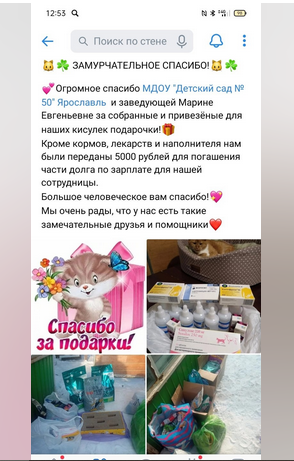 Март, 2023 г.МуниципальныйПриказ департамента образования мэрии города Ярославля № 01-05/196  от 03.03.2023городского конкурса «По страницам произведений С.В. Михалкова «А что у вас?»1Февраль, 2023 Муниципальный  I Городская выставка – конкурс искусств и ремесел «Аллея Мастеров», положение, февраль, 2023 г. начальник управления культуры мэрии г. Ярославля 1 Апрель, 2023 г.МуниципальныйПриказ департамента образования мэрии города Ярославля  № № 01-05/329 от 10.04.2023   О проведении городского конкурса «Давайте жить дружно!» среди педагогических работников, воспитанников и родителей (законных представителей) дошкольных образовательных учреждений города Ярославля11 местоАпрель, 2023 г.МуниципальныйПриказ департамента образования мэрии города Ярославля  №  01-05/186 от 28.02.2023О проведении открытого дистанционного городского конкурса-выставки декоративно-прикладного и изобразительного творчества «Пасхальная радость»1УчастникМай, 2023МуниципальныйПриказ департамента образования мэрии города Ярославля № 01-05/328 от 10.04.2023О проведении  городского конкурса  декоративно – прикладного и изобразительного творчества «Первоцветы» среди воспитанников, их семей и работников дошкольных образовательных учреждений города Ярославля2УчастникиМай, 2023МуниципальныйДепартамент образования мэрии города Ярославля о участии во Всероссийских мероприятиях, посвященных Дню Победы (информационное письмо от 27.04.2023 № 01-18/2240)33 Май, 2023 ОбластнойООД Народный фронт от 10.04.2023 г. № ОНФ/2-280/2023 г.Акция «вечный огонь в нашем сердце»6   Июль - август, 2023 г.Всероссийский      Всероссийский конкурс Талисмана Десятилетия науки и технологий(Конкурс организован АНО «Национальные приоритеты»)1 участникИюль, 2023 г.  Муниципальный Участие в гуманитарной акции «Дети-детям!»(Информационное письмо Департамента образования мэрии г. Ярославля)12Переданы книги, игры для детей в штаб #МЫВМЕСТЕ Июль, 2023 г.Муниципальный Городской конкурс творческих работ «Семьей дорожить - счастливым быть»,  посвященного Всероссийскому Дню семьи, любви и верности, среди семей воспитанников дошкольных образовательных учреждений города Ярославля(приказ Департамента образования мэрии г. Ярославля № 01-05/540 от 01.06.2023) 1участникАвгуст, 2023 г.МуниципальныйГородской творческий конкурс «По страницам произведений Леонида Ивановича Пантелеева», посвященного 115-летию детского писателя,среди воспитанников, педагогических работников дошкольных образовательных учреждений города Ярославля(приказ Департамента образования мэрии г. Ярославля № 01-05/700 от 02.08.2023)11 местоСентябрь, 2023 г.МуниципальныйМероприятие в рамках   комплексного профилактического мероприятия в Ярославской области  «Детская безопасность»35участиеОктябрь, 2023МуниципальныйГородской конкурс творческих работ «Безопасность глазами детей» среди воспитанников и педагогических работников муниципальных образовательных учреждений города Ярославля(Приказ Департамента образования мэрии   Ярославля № 01-05/950   от 29.09.2023 г.)12 местоОктябрь, 2023МуниципальныйГородской конкурс детского творчества «Мастерская осени» среди воспитанников и педагогических работников муниципальных образовательных учреждений города Ярославля, реализующих программы дошкольного образования(Приказ Департамента образования мэрии   Ярославля № 01-05/953 от 02.10.2023 г.)21 местоОктябрь, 2023МуниципальныйГородской дистанционный фестиваль –конкурс творческого мастерства педагогических работников муниципальных образовательных учреждений города Ярославля «Мастер-АС» (приказ департамента образования мэрии города Ярославля от 15.09.2023   №  01-05/902 ) 1Ноябрь, 2023г.МуниципальныйМуниципальный этап Всероссийского профессионального конкурса «Воспитатель года России»  - городского конкурса профессионального мастерства педагогов дошкольного образования «Золотой фонд»(приказ департамента образования мэрии города Ярославля от 03.07.2023№ 01-05/630 ) 1Дипломант №НаименованиеУчастники1Организационно-массовое мероприятие: «День знаний» Воспитанники    5-7 лет, педагоги, специалисты  2Праздник «День народного Единства» Воспитанники    4-7 лет, педагоги, специалисты  3Праздник, посвященный Дню материВоспитанники    4-7 лет, педагоги, специалисты  4Праздник «Осень золотая»Воспитанники (3 – 7 лет), педагоги, специалисты5Праздник «Новый год»Воспитанники (1,5 – 7 лет), педагоги, специалисты6Спортивно-музыкальное развлечение, «Веселые старты»Воспитанники    5-7 лет, педагоги, специалисты, родители.  7 Смотр  строя и песни, посвященный Дню ПобедыВоспитанники    6-7 лет, педагоги, специалисты, родители.  8Спортивно-музыкальное развлечение,посвящённое Дню защиты детейВоспитанники    5-7 лет, педагоги, специалисты, родители.  9«Безопасный и полезный интернет»Воспитанники    5-7 лет, педагоги, специалисты, родители.  10Месячник ПДД, ОБЖВоспитанники (1,5 – 7 лет), педагоги специалисты11#Мы Россия
#Мы вместе
#образоввние ЯрославляВоспитанники (1,5 – 7 лет), педагоги специалисты12Помощь детям с онкологией (Подари игрушку детям). Коллективом МДОУ «Детский сад № 50» были подарены игрушки детям с онкологическими заболеваниями в Детской гемотологической – онкологии, Больница № 9Воспитанники    5-7 лет, педагоги, специалисты, родители.  13Экологическая акция «Покорми птиц зимой»Воспитанники (1,5 – 7 лет), педагоги, специалисты14Проведение городского фестиваля конкурса «Маленькие дети – большие таланты» на базе МДОУ «Детский сад № 50»Воспитанники    5-7 лет, педагоги, специалисты   15Сдача норм ГТОВоспитанники   7 лет,  инструктор  по физическому воспитанию, родители.   16Фестиваль - конкурс семейного творчества«Вместе с мамой, вместе с папой!», посвященной Дню матери и Дню отца.Воспитанники (1,5 – 7 лет), педагоги, специалисты, родителиКоличество педагоговНазвание организации, осуществляющей повышениеСроки
прохождения Название КПК  Количество часов30 ООО «ЦРК Аттестатика», г. Тула с 10.06. – 15.06.2023 г. ПК «Внедрение Федеральной образовательной программы дошкольного образования: требования и особенности организации образовательного процесса»  72 ч.2ООО «Высшая школа делового администрирования» г. Екатеринбургс 03.03. 2023 г. по 13.03.2023 г.,КПК «Профессиональная деятельность музыкального руководителя в дошкольной организации»72 ч.5Образовательная платформа «Кафедра педагогики РФ»С 01.08. по 20.08.2023 г.«Педагогическое мастерство воспитателя в современном детском саду 2023/2024: ключевые компетенции воспитателя ДОО в контексте новой федеральной образовательной программы ДО (ФОП ДО)»,   образовательная платформа «Кафедра педагогики РФ», 20.08.2023 г.»144 ч.1МОУ «ГЦРО» г. Ярославльс 11.10.2022 по 11.01.2023 г.г. «Участие в конкурсе профессионального мастерства как средство профессионально – творческого развития педагога» 72 ч.1Центр Развития Педагогики «АРТ - талант», Санкт –  Петербург10.01.2023 г.«Обучение детей дошкольного возраста чтению и письму»16 ч.2ООО «ЛингаНова», г. Екатеринбург, «Педагоги России: инновации в образовании»10.06.2023 г.«Внедрение Федеральной образовательной программы дошкольного образования: требования и особенности организации образовательного процесса» 36 ч.1ООО «Развивающие игры Воскобовича»с 17.04.2023 по 20.04.2023 г.г.«Основы технологии интеллектуально – творческого развития детей «Сказочные лабиринты игры» В.В. Воскобовича в условиях реализации ФГОС» 36 ч.Название мероприятияДата проведения«Мастерим вместе с мамой» (изготовление открыток к «Дню Защитника Отечества»)Февраль, 2023«Театральный салон» Апрель,  2023«Давайте познакомимся!» Цель: вызвать заинтересованность родителей.  Настроить на активное взаимодействие. Сентябрь, 2023 «Играем вместе». Цель:  способствовать созданию атмосферы единства и сплоченности семьи,формирование навыков конструктивного взаимодействия между родителями и детьми.  Ноябрь, 2023 «Умелые руки – не знают скуки!» Цель:  познакомить родителей с разными формами работы по развитию творческих способностей детей. Формировать умения распределять игровые  действия между взрослым и ребенком.Декабрь, 2023 